П О С Т А Н О В Л Е Н И Еот 26.10.2021   № 1144г. МайкопО внесении дополнений в Порядок составления проекта бюджета муниципального образования «Город Майкоп» на очередной финансовый год и плановый периодВ целях приведения в соответствие с Федеральным законом от 01.07.2021 №251-ФЗ «О внесении изменений в Бюджетный кодекс Российской Федерации», п о с т а н о в л я ю:1. Внести в Порядок составления проекта бюджета муниципального образования «Город Майкоп» на очередной финансовый год и плановый период, утвержденный постановлением Администрации муниципального образования «Город Майкоп» от 31.07.2014 № 516 «О Порядке составления проекта бюджета муниципального образования «Город Майкоп» на очередной финансовый год и плановый период» следующие дополнения:1.1. Пункт 3 дополнить подпунктом 4 следующего содержания: «4) утверждает перечень главных администраторов доходов бюджета муниципального образования «Город Майкоп» и перечень главных администраторов источников финансирования дефицита бюджета муниципального образования «Город Майкоп».».1.2. Пункт 4 дополнить подпунктом 13 следующего содержания: «13) формирует и представляет Главе проект постановления об утверждении перечня главных администраторов доходов бюджета муниципального образования «Город Майкоп» и перечня главных администраторов источников финансирования дефицита бюджета муниципального образования «Город Майкоп».».2. Опубликовать настоящее постановление в газете «Майкопские новости» и разместить на официальном сайте Администрации муниципального образования «Город Майкоп».3. Постановление «О внесении дополнений в Порядок составления проекта бюджета муниципального образования «Город Майкоп» на очередной финансовый год и плановый период» вступает в силу со дня его официального опубликования и применяется к правоотношениям, возникающим при составлении и исполнении бюджета муниципального образования «Город Майкоп» на 2022 год и на плановый период 2023 и 2024 годов.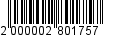 Исполняющий обязанности Главы муниципального образования«Город Майкоп»	                                                                             Т.А. ХацацАдминистрация муниципального образования «Город Майкоп»Республики Адыгея 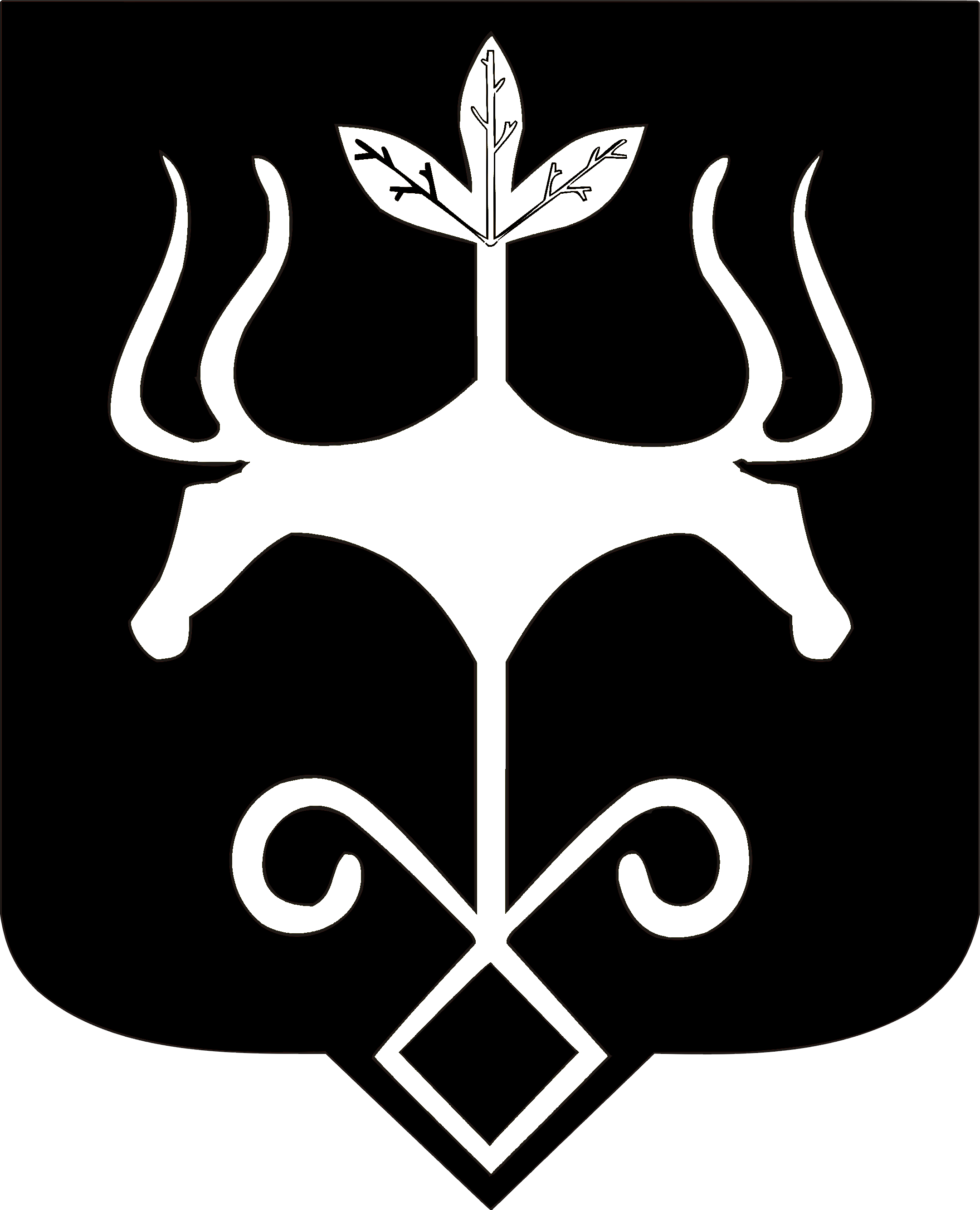 Адыгэ Республикэммуниципальнэ образованиеу 
«Къалэу Мыекъуапэ» и Администрацие